				INDIAN SCHOOLAL WADI AL KABIR				      DEPARTMENT OF SCIENCEUNIT TEST MARKING SCHEME	                                                       	   MAXIMUM MARKS :301. The electric dipole moment is a vector quantity; it has a defined direction which is from the negative charge to the positive charge. P = Q.2I.An ideal electric dipole is one in which the two charges are only infinitesimally separated2. (I) CHARGE, E = ½ Q2/C(II) POTENTIAL, E = ½ CV2Or. the body of the vehicle in motion is charged due to air friction. If the charge accumulation is large, it can produce a spark and the inflammable material may catch fire.3. Derivation of torqueDiagramMaximum θ = 90minimum θ = 04. total capacity, 10 µF and charge = 100 C5. keeping total force on a charge = 0 and get, q = - Q/4 6. q =  x 42 = 100µ x 4 (1.25)2 and 7. (a) sphere having radius 2R, As C RadiusEnergy/volume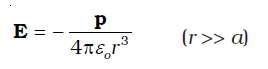 8. Expression with diagram, OrEI = - ( 1 + 2)EII = ( 1 -  2)EIII = ( 1 + 2)9. Surface having same potential, Perpendicular to fieldTwo diagrams.10. 1.d   2.c   3.b4.d5.a